Конспект НОД «Зимний лес»(старшая группа)(Художественно – эстетическое развитие. Рисование)Цели:Учить передавать в рисунке картинку зимы в лесу, сочетая традиционную и нетрадиционную (метод тычка) техники. Формировать у детей изобразительные навыки и умения. Пробудить у детей эмоциональную отзывчивость к окружающей родной природе. Развивать у детей познавательный интерес; чуткость и восприятие красоты зимнего пейзажа. Материалы и оборудование:Листы бумаги голубого или синего цвета. Две кисти: жесткая, другая тонкая. Каждому ребенку нужен также небольшой лист бумаги для проверки тычка. гуашь, баночки с водой, тряпочки, слайды или иллюстрации с зимними пейзажами.Ход занятия. Воспитатель читает стихотворениеСнегопад,
Снегопад.
Шёл он день,
И ночь подряд.
Шёл он полем,
Шёл он лесом,
Заглянул и под навесы,
Пухом лёг он на дома,
И мы поняли:
Зима.- О чем, говорится в стихотворении? (о снеге, зиме, снегопаде)- Что такое снег, снежинки? (зимой настолько становится холодно, что вода замерзает и превращается в лед, а в небе дождевые капли превращаются в снежинки и в виде белых хлопьев падают на землю).- Послушайте небольшой рассказ.Вчера вечером завывала метель, на улице было страшновато: того и гляди порывом вет­ра подхватит тебя и унесёт неведомо куда. Сегодня же с утра тихо идёт снег. Деревья стоят неподвижно, благодарно принимая на себя согревающий покров. Снежинки в изящном танце медленно кружатся в воздухе, объединяются в хороводы, мягко опускаются на землю, дома, растения. Пушистое белое покрывало одевает всё вокруг. А снег всё идёт и идёт. Теперь уже огромные хлопья летят с неба. Это сотни снежинок объединяются, прикрепляются друг к другу и быстрее, благодаря тяжести, приближаются к земле. Солнце добавляет блеска свежевыпавшему снегу. Он переливается, сверкает, искрится. Перламутровые краски разлиты в природе. Снегопад — это удивительно красивое зрелище. Он создаёт ощущение праздника в природе. - Давайте рассмотрим картинки зимнего леса.- Какие деревья вы видите? (березы, осины, елки, сосны)- Все они засыпаны снегом, после снегопада. Лес очень красивый, сказочный.- Вам нравится? (да)- Художники, увидев такой красивый лес, захотели его нарисовать, чтобы  мы могли любоваться такой красотой.- Я предлагаю вам представить, что вы художники и нарисовать свой красивый, зимний, заснеженный лес.Воспитатель объясняет детям задание. Нужно нарисовать различные деревья, мягкой кисточкой, а снег жесткой, методом тычка. По окончанию занятия работы выставляются, и дети любуются зимним лесом.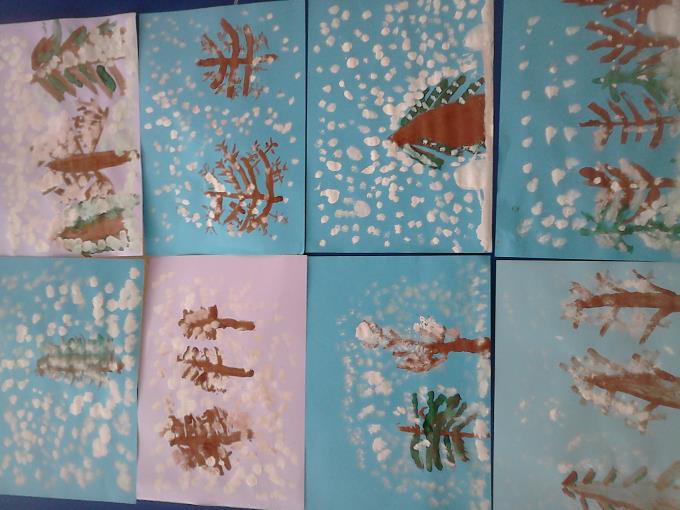 